Supplementary Fig. 4. Association of AFLD and NAFLD with significant liver diseases (SLDs), cardiovascular diseases (CVDs), chronic kidney diseases (CKDs), and cancer among UK Biobank participants who had a follow-up >6 months and different metabolic dysfunction score (MetS).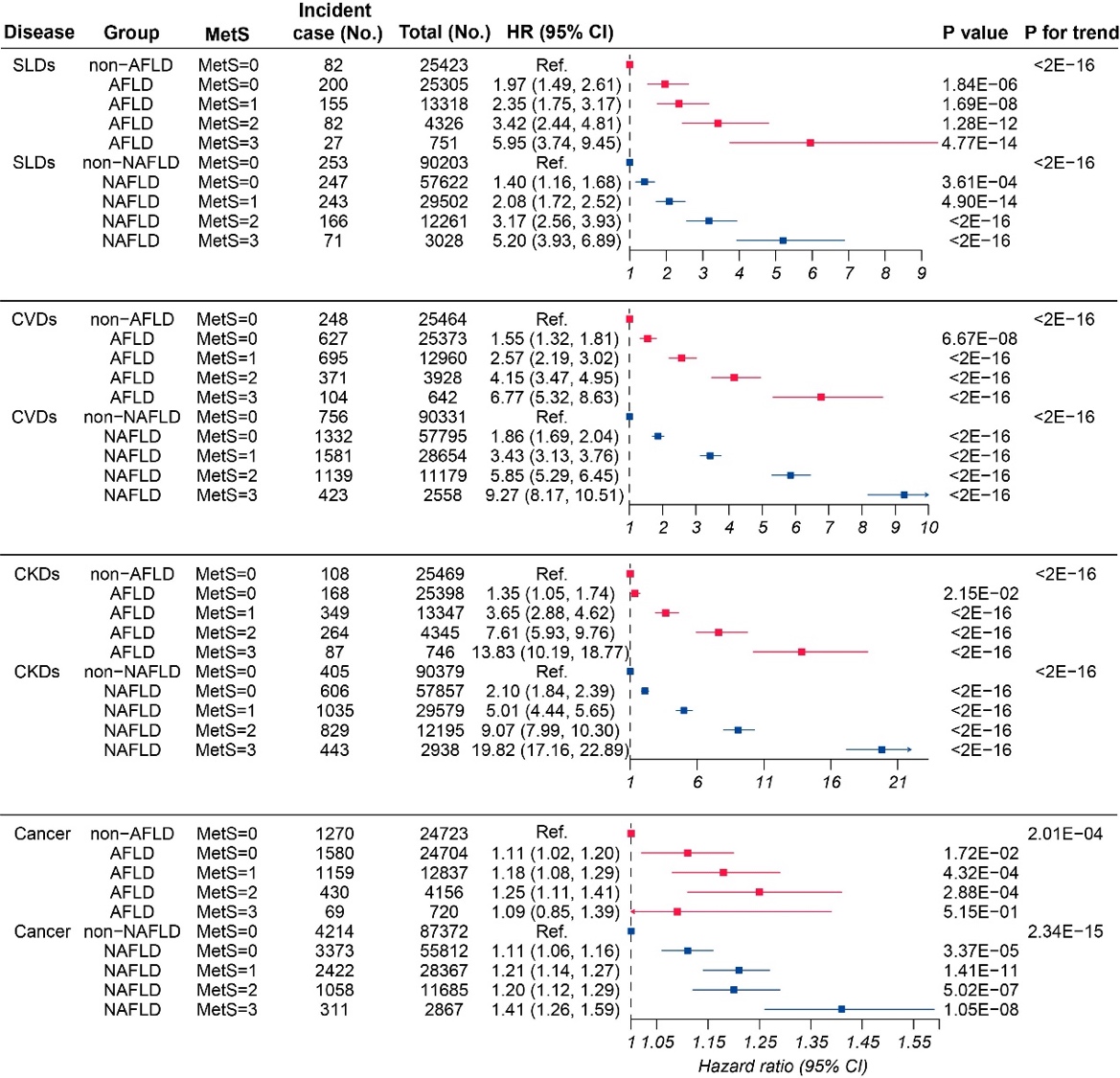 